Общество с ограниченной ответственностью « Аквилон»Юридический адрес : .Санкт-Петербург, ул. Чугунная, дом 14, литер Р, помещение 7Н, 9Н, 17Н, оф. 243Почтовый адрес: 164262, Архангельская обл, п.Плесецк, ул.Ленина,1ИНН 2920015717 , КПП 780401001 ОГРН 1152920000078Тел. 8(81832) 7-47-00Сайт: akvilon29.рф эл. почта: akvilon29.rf@yandex.ruСтроительные пиломатериалы транспортной влажности:Стоимость действительна на 01.09.2022г.Стоимость указана без учета доставки.Более точную стоимость уточняйте у менеджера:+7-921-720-49-84 Анастасия; эл. почта: popovaap2021@yandex.ru+7-962-665-09-00 Павел; эл. почта: dolgikh6628@gmail.com№Наименование товара/размерЕд.изм.ВлажностьЦена без НДСЦена с НДС 20/%1Доска 25*100/150*2000-6000    1-4 сорт  ГОСТ 26002-83м318-22%  12000140002Доска 50*100*2000-6000    1-4 сорт  ГОСТ 26002-83м318-22%13000145003Доска 44*100*2,1-2,4-2,5-3,0    1-4 сорт  м318-22%  11000128004Доска 47*100*2,1-2,4-2,5-3,0    1-4 сорт  м318-22%11000128005Брус 100/100*150/150*6000    1-4 сорт ГОСТ 26002-83м3 18-22% 15000180006Строганный брусок «АМЕРИКАНКА»              А-В сорт19*43;  19*89;   19*140Длина от 2х до 3х м.м312-14%1500018000№НаимнованиеСортДлинаЕд.изм.Цена без НДСЦена с НДС 20%1.Евровагонка 12,5*96 ммА2,1-3,0; 4,0; 6,0м324000,0028800,001.Евровагонка 12,5*96 ммВ2,1-3,0; 4,0; 6,0м320000,0024000,001.Евровагонка 12,5*96 ммС2,1-3,0; 4,0; 6,0м315000,0018000,002.Имитация бруса 20*145  ммАВ2,1-3,0; 4,0; 6,0м330000,0036000,002.Имитация бруса 20*145  ммВС2,1-3,0; 4,0; 6,0м318000,0021600,003.Вагонка ШТИЛЬ 16*96;120;145АВ2,1-3,0; 4,0; 6,0м328000,0040000,003.Вагонка ШТИЛЬ 16*96;120;145ВС2,1-3,0; 4,0; 6,0м317000,0020000,004.Вагонка ШТИЛЬ 12,5*96;120;145АВ2,1-3,0; 4,0; 6,0м335000,0042000,004.Вагонка ШТИЛЬ 12,5*96;120;145ВС2,1-3,0; 4,0; 6,0м318000,0021600,005.Рейка 20*45; 40*40; 30*40АВ2,1-3,0; 4,0; 6,0м322000,0026400,006.Доска пола 40*126;145АВ2,1-3,0;  4,0; 6,0м326000,0031200,00№Наименование товара/размерВлажностьЕд.измЦена без НДСЦена с НДС 20/%1.Доска 50*100/150*2000-6000 1-5 сорт 18-22%м31100012000,002.Доска 25*100/150*2000-6000 1-5 сорт 18-22%м31000011000,003.Доска 25*100/125/150*200-6000 не кондиция18-22%м37000,008000,004.Строганный брусок                 С сорт19*43;  19*89;   19*140Длина от 2х до 3х м.12-16%м310000,00115005.Брус 100/100*150/150*6000          м3ПО ЗАПРОСУ№Наименование товара/размерЕд.измЦена с НДС 20/%1.Щепа топливнаям3800,00Наименование товара/размерЕд.изм.ПородаТипЦена с НДС 20/%Шпала не пропитаннаяштСосна/ель11850,00Шпала не пропитаннаяштСосна/ель21400,00Шпала не пропитаннаяштОсина11550,00Шпала не пропитаннаяштОсина21250,00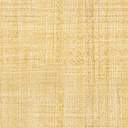 